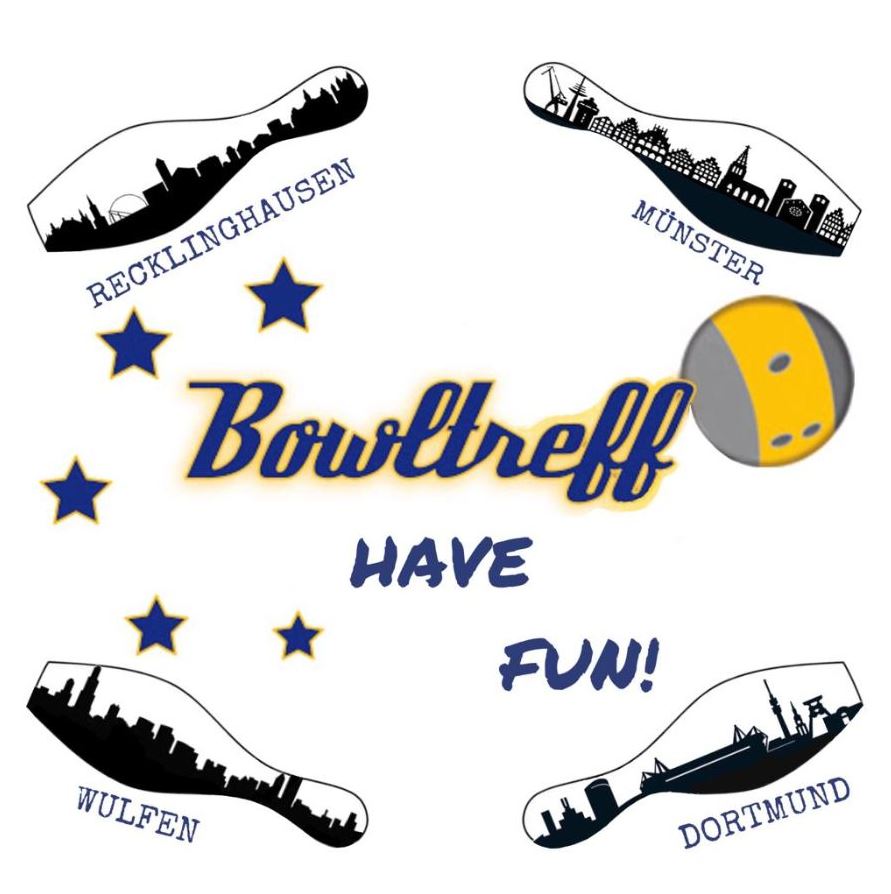 AusschreibungBowltreff-Roxel-Cup 2022Doppel / Mixed mit HDC (BSG offen)Am:       	Samstag, 25.06.2022Wo:	Bowltreff Münster 
Am Rohrbusch 81-85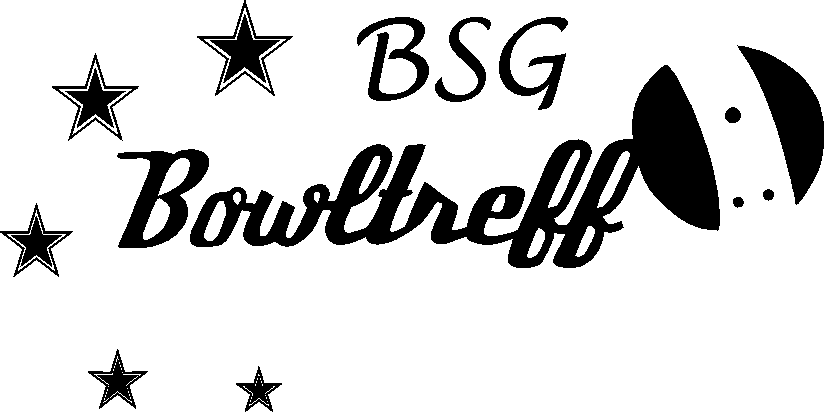 	48161 MünsterBeginn: 	09.45 Uhr  Probewürfe              	10.00 Uhr TurnierstartSpielmodus:   	3 Spiele morgens                          	3 Spiele nachmittagsSpielweise:   		Amerikanische Spielweise (Wechselbahn)Regeln:		Bei ausreichender Meldezahl (mind. 10 Damen- bzw. Herren-Doppel bzw. Mixed) wird in bis zu  3 Gruppen (Damen, Herren, Mixed) gespielt. Die Pin-Besten gewinnen.
Handicap:		Nach den ersten 3 Spielen wird ein Handicap ermittelt, welches sich aus einem Maximalwert von 180 Pins zu den erreichten Pins ergibt und mit einem Anteil von 60 % eingerechnet wird. (Beispiel: 140 Pins gespielt: 180 – 140 x 60 % = 24, ergibt ein Ergebnis von 140 + 24 = 164). Das HDC wird in die 2. Runde übernommen, aber nicht neu ermittelt.Spielberechtigung:		Spielberechtigt sind alle bei Ihren Verbänden gemeldeten BetriebssportlerInnen und Bowler des FBV. SpielerInnen der 1. und 2. Bundesliga sind nicht startberechtigt. Die Anzahl ist auf 36 Doppel/Mixed begrenzt. Es gilt der Zeitpunkt der Meldung.Startgeld: 	Spiele und Mittagsbuffet 	Alles für 35.00 €/Person (Nur Startgeld 20,00 €)Konto-Verbindung:	Die Anmeldung muss auf dem beigefügten Meldebogen per Mail erfolgen. Nach Eingang der Mail wird als Bestätigung die Kontoverbindung für das Startgeld mitgeteilt. Das Startgeld ist anschließend unter Angabe der BSG umgehend zu entrichten.Meldeschluss:	31. Mai 2022Unter Anderem werden für die ersten drei Platzierten jeder Gruppe Sachpreise ausgegeben.Zum Abschluss des Turniers wird ein Bowlingball im Wert von ca.  250,00 € unter allen Teilnehmern verlost.Anmeldung per Mail bei: 	Thomas.Kazulke.Katze@web.de                       	michael@teipen-web.deDie Ausrichtung obliegt der zu dem Zeitpunkt gültigen Coronaschutzverordnung!Mit sportlichem GrußGez. Thomas KazulkeVorsitzender      BSG Bowltreff